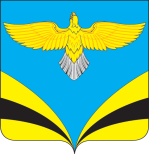                 Администрация 						сельского поселения  Преполовенка 		           муниципального района Безенчукский		          Самарской области					 Центральная ул., 53, с. Преполовенка, 446222				 тел.: 89277599651; e-mail: adm-prepol2017@yandex.ru						     ОКПО 79170024, ОГРН 1056362024840ИНН 6362012537, КПП 636201001	         с. Преполовенка    ПОСТАНОВЛЕНИЕ                 от 19.01.2024 года          № 15О согласии с проектом изменений в Правила землепользования 
и застройки сельского поселения Преполовенка муниципального района Безенчукский Самарской области и направлении его в Собрание представителей сельского поселения Преполовенка муниципального района Безенчукский Самарской областиРассмотрев доработанный с учетом заключения о результатах публичных слушаний от 17.01.2024 проект решения Собрания представителей сельского поселения Преполовенка муниципального района Безенчукский «О внесении изменений в Правила землепользования и застройки сельского поселения Преполовенка муниципального района Безенчукский Самарской области», руководствуясь частью 16 статьи 31 Градостроительного кодекса Российской ФедерацииПОСТАНОВЛЯЮ:1.  Согласиться с проектом решения Собрания представителей сельского поселения Преполовенка муниципального района Безенчукский «О внесении изменений в Правила землепользования и застройки сельского поселения Преполовенка муниципального района Безенчукский Самарской области», доработанным с учетом заключения о результатах публичных слушаний от 17.01.2024. 2.  Направить проект решения Собрания представителей сельского поселения Преполовенка муниципального района Безенчукский «О внесении изменений в Правила землепользования и застройки сельского поселения Преполовенка муниципального района Безенчукский Самарской области», доработанный с учетом заключения о результатах публичных слушаний от 17.01.2024, на рассмотрение в Собрание представителей сельского поселения Преполовенка муниципального района Безенчукский Самарской области.3.  Настоящее постановление вступает в силу со дня его принятия.Глава сельского поселения Преполовенкамуниципального района БезенчукскийСамарской области							  В.Б.Васильев